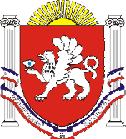 РЕСПУБЛИКА КРЫМРАЗДОЛЬНЕНСКИЙ РАЙОНБОТАНИЧЕСКИЙ СЕЛЬСКИЙ СОВЕТВнеочередное 8-е заседание  II созываРЕШЕНИЕ10 марта 2020 г.                            с. Ботаническое                                   № 78О внесении изменений в Порядок определения размера арендной платы за земельные участки, находящиеся в муниципальной собственности муниципального образования Ботаническое сельское поселение Раздольненского района Республики Крым, предоставляемых в аренду без проведения торгов, утвержденный решением Ботанического сельского совета от 28.11.2019 г. № 28В соответствии Федеральным законом "О государственной регистрации недвижимости" от 13.07.2015 N 218-ФЗ, Постановлением Правительства Российской Федерации от 16.07.2009 г. № 582 «Об основных принципахопределения арендной платы при аренде земельных участков, находящихся в государственной или муниципальной собственности, и о правилах определения размера арендной платы, а также порядка, условий и сроков внесения арендной платы за земли, находящиеся в собственности Российской Федерации», Распоряжением Совета министров Республики Крым «Об утверждении результатов государственной кадастровой оценки земельных участков, расположенных на территории Республики Крым» от 29 ноября 2016 года № 1498-р, руководствуясь Уставом Ботанического сельского поселения Раздольненского района Республики Крым, Ботанический сельский совет, РЕШИЛ:1. Внести следующие изменения в Порядок определения размера арендной платы за земельные участки, находящиеся в муниципальной собственности муниципального образования Ботаническое сельское поселение Раздольненского района Республики Крым, предоставляемых в аренду без проведения торгов, утвержденный решением Ботанического сельского совета от 28.11.2019 г. № 28:1.1. Пункт 3.14 исключить.2. Решение вступает в силу с момента официального опубликования.3.Обнародовать данное решение путем размещения на информационном стенде Ботанического сельского совета и на официальном сайте  администрации Ботанического сельского поселения Раздольненского района Республики Крым (http:// admbotanika.ru).4. Контроль за исполнением настоящего решения возложить на комиссию по бюджету, налогам, муниципальной собственности, земельным и имущественным отношениям, социально-экономическому развитию, законности, правопорядку, служебной этике.Председатель Ботанического сельского совета –глава администрации Ботаническогосельского поселения 							М.А. Власевская